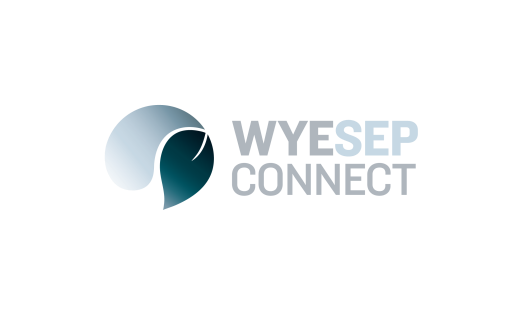 News								Construction, Traffic and Environment Management Plan29 June 2017On Wednesday 28 June Council approved the Construction, Traffic and Environment Management Plan (Plan), which was developed by Colac Otway Shire and Coffey to guide construction during the rebuild phase of renewal.The Plan has considered three main factors: the amenity of residents and visitors to the area; traffic management; and management and mitigation of environmental factors.The Plan will provide residents planning to develop or construct residences on their land with guidance on meeting the planning approval requirements of Colac Otway Shire. Many of the management measures provided in this plan are based on Victorian government policy or legislation; others have been introduced by Colac Otway Shire to meet the requirements of the communities of Wye River and Separation Creek.Colac Otway Shire, along with all residents and principal contractors will ultimately be responsible for the implementation of the Plan for Wye River and Separation Creek and communication with all relevant stakeholders. This will involve:Enforcement of compliance with EPA Maximum Construction times to moderate the impact of construction activities on the local community’s amenityImplementation of the temporary traffic management plan and associated parking restrictions to ensure the safe movement of traffic and minimize the risks to vehicle operators and pedestrians. This includes the enforcement of a 20 km/hr speed limit for the area.Enforcement of current legislation and, if required, higher control standards stipulated within the plan to minimize damage to the environment and amenity.The CTEMP will be administered through the use of planning and building permits within the Wye River and Separation Creek townships. Landowners wishing to rebuild will have to comply with the requirements of the CTEMP and ensure that all contractors also strictly adhere to the plan. These requirements will be issued on all future planning permits for demolition/removal of a building, construction of a new building, or construction of retaining walls over 1m in height. Please see the Plan at: http://www.colacotway.vic.gov.au/Council-the-shire/Reports-strategies-plans/Wye-River-and-Separation-Creek-Recovery-Reports